Animation “Karaoké” 18-02-15 À AuthezatSalle AssociativeDe14h à 17hGratuitUn animateur du SAJ sera présent tout au long de l’animation pour accompagner les jeunes.Cette animation est réservée aux jeunes domiciliés sur la commune de Authezat et adhérents du Secteur Animation Jeunes pour l’année scolaire 2014-2015.Néanmoins, chaque jeune a la possibilité, s’il le souhaite, d’inviter un (ou une) ami(e) résidant sur la communauté de communes de Gergovie Val d’Allier (adhésion au SAJ obligatoire), dans la mesure des places disponibles.Si votre enfant n’est pas encore adhérent, il suffit de remplir le bulletin d’adhésion disponible en mairie ou au bureau du SAJ (rue Pierre et Marie Curie, 63730 Les Martres-de- Veyre) et de l’accompagner des justificatifs demandés. Pour plus d’informations, n’hésitez pas à nous contacter au 04-73-39-76-29.Nous donnons rendez-vous aux jeunes à 14h à la salle associative. Aucun convoyage n’est assuré par le SAJ. L’animation se termine à 17h.L’autorisation est à donner aux animateurs ou à retourner au bureau du SAJ, au plus tard le vendredi 13 février 2015.Je soussigné(e) Madame/ Monsieur  …………………………………………………………………………Autorise mon enfant ………………………………………………………………………………………………À participer à l’animation karaoké à Authezat le 18 février 2015. Au choix :J’autorise mon enfant à quitter l’animation  seul à 17h.Je viens chercher mon enfant à 17h .Adresse :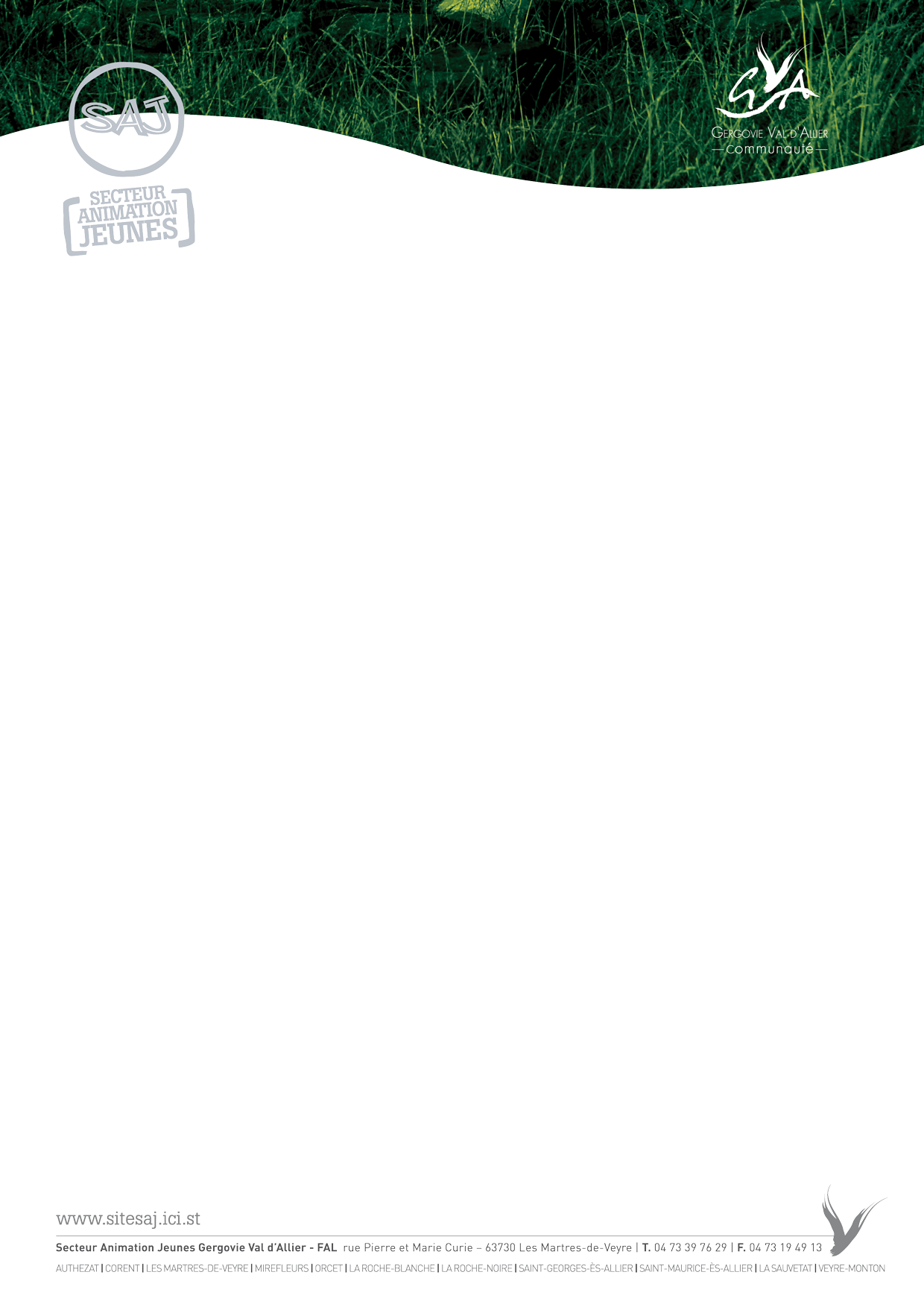 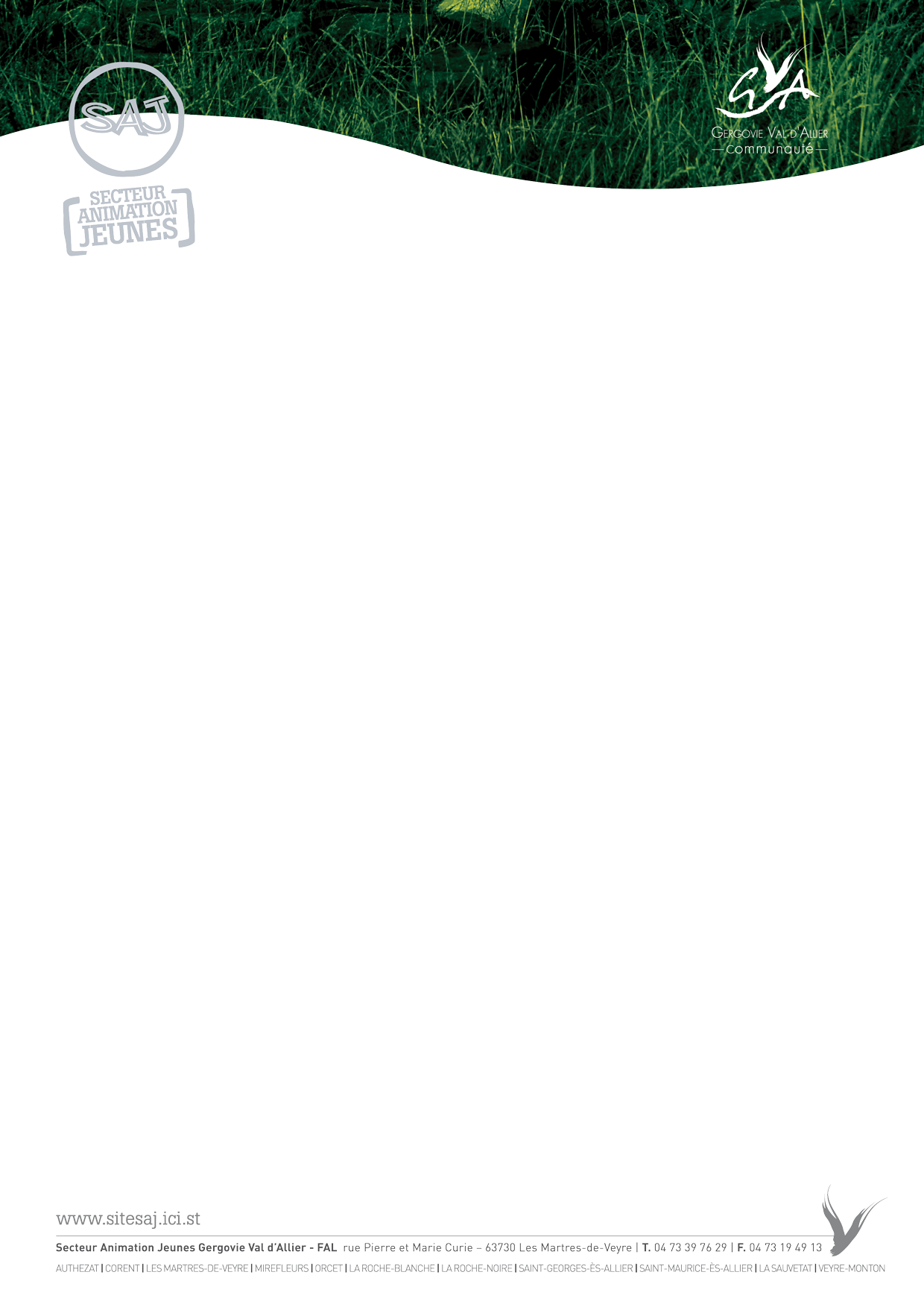 Téléphone :Date :Signature :